                                                     JK MINIFARMA SLOUP VÁS ZVE NA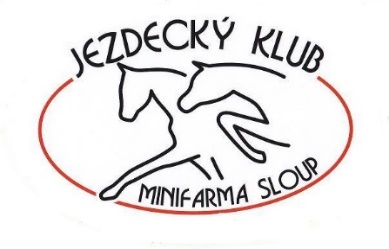 NÁRODNÍ VYTRVALOSTNÍ ZÁVODYENDURANCE MIMOŇ30. 4. 2016Koně startují v  různých kategoriích na značeném 20 km okruhu směr Božíkov a Brenná. Divácky zajímavé veterinární kontroly probíhají celý den v areálu dostihového závodiště. V místě je zajištěno občerstvení. Vstup zdarma. Přijďte se podívat na tuto zajímavou jezdeckou disciplínu. Akce se koná za každého počasí.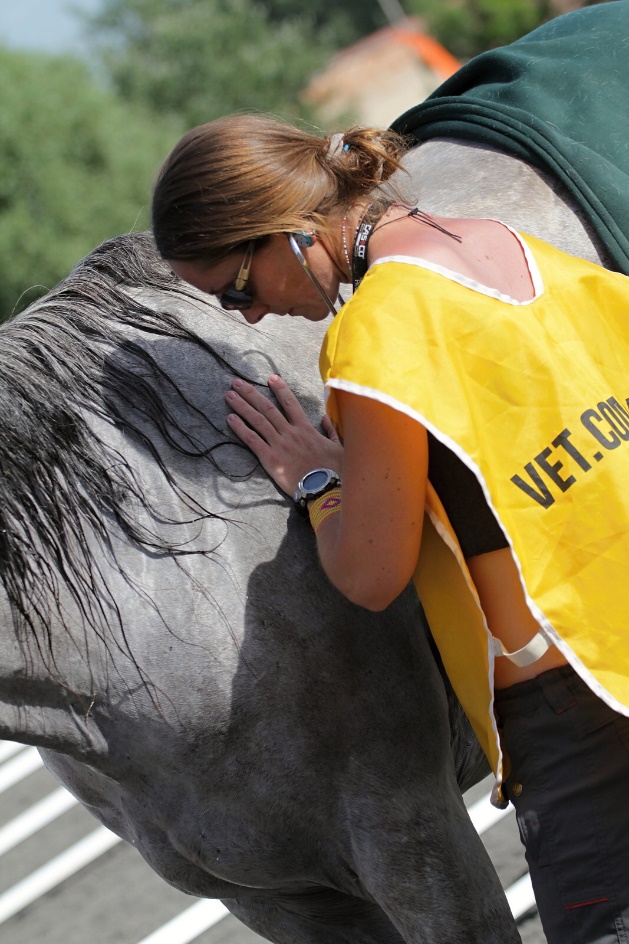 Pro další informace volejte 736 137 968.PROGRAM ZÁVODU:presentace a vstupní veterinární kontrola9:00 a v 10:00 technická poradaod 10:30 starty soutěží 40 km a 60 km12:30 start hobby závodu na 20 km pro začátečníky a mladé koněvečer po dojetí všech soutěžících slavnostní vyhlášení výsledků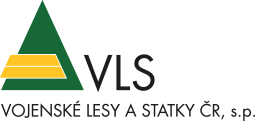 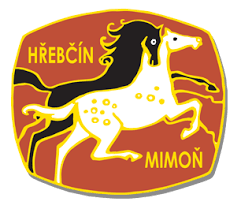 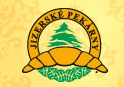                       Pixa-pro s.r.o. 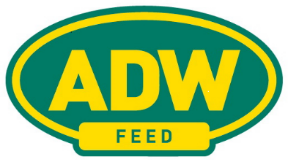 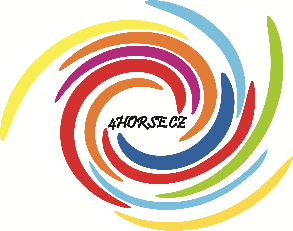 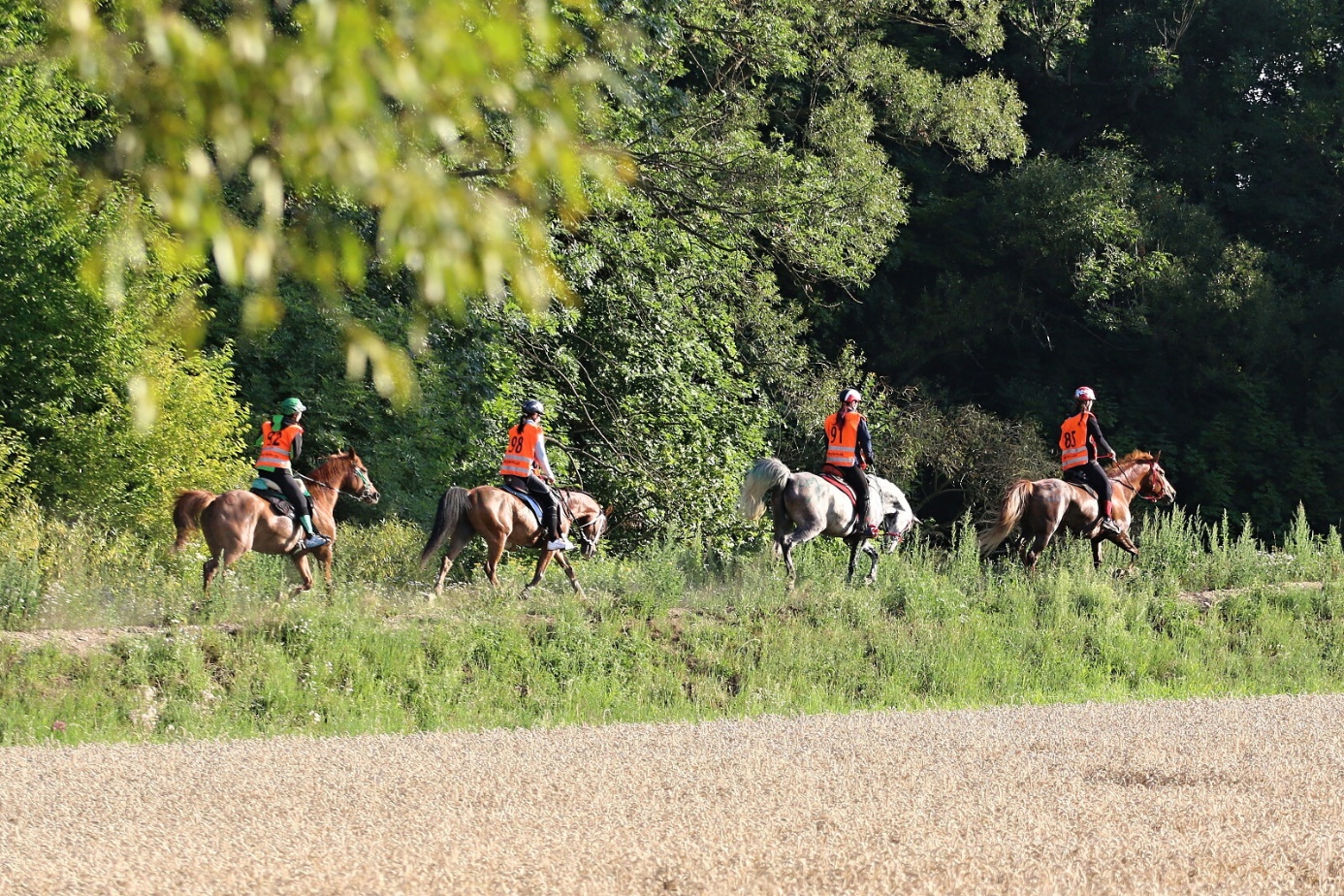 